KLASA: 611-01/23-01/43URBROJ: 2198-11-02-23-2Ražanac,  21.12.2023.Na temelju članka 1. i 9. Zakona o financiranju javnih potreba u kulturi (Narodne novine broj 83/22)  i članka 30. Statuta Općine Ražanac („Službeni glasnik Općine Ražanac“ broj 4/18, 3/21, 18/22), na 24. sjednici Općinskog vijeća Općine Ražanac, održanoj 21. prosinca 2023. godine, Općinsko vijeće  Općine Ražanac usvojilo je:P R O G R A M javnih potreba u kulturi za 2024. godinuČlanak 1.Ovim Programom javnih potreba u kulturi Općine Ražanac za 2024. godinu utvrđuju se kulturne djelatnosti, programi, aktivnosti  i manifestacije od interesa za Općinu Općinu Ražanac koje provode udruge.Članak 2.Javne potrebe u kulturi Općine Ražanac za 2024. godinu ostvarivat će se kroz:Članak 3.Raspodjela financijskih sredstava iz Aktivnosti A1005-02 Donacije udrugama kulture  provest će se putem javnog poziva/natječaja  sukladno Uredbi o kriterijima, mjerilima i postupcima financiranja i ugovaranja programa i projekata od interesa za opće dobro koje provode udruge („Narodne novine“, broj 26/15).Članak 4.Sredstva dodijeljena kulturnim udrugama isplaćivat će se na njihove žiro račune ovisno o ostvarivanju proračuna. Korisnici sredstava su obvezni voditi računovodstvo sukladno propisima o računovodstvu neprofitnih organizacija te podnositi izvješće o utrošku sredstava Općini Ražanac.Članak 5.Program javnih potreba u kulturi za 2024. godinu stupa na snagu osmog dana od dana objave u „Službenom glasniku Općine Ražanac“ a primjenjivat će se od 01.siječnja 2024. godine.Predsjednik Općinskog vijeća Općine Ražanac:Petar Miočić, dipl.ing.REPUBLIKA HRVATSKAZADARSKA ŽUPANIJAO P Ć I N A   R A Ž A N A COPĆINSKO VIJEĆEAktivnostPlan 2024.A1005-01 – Redovan rad Knjižnice Juraj Baraković52.000,00A1005-02 – Nabava dugotrajne imovine za potrebe Knjižnice Juraj Baraković11.000,00A1005-03 – Donacije udrugama kulture15.000,00UKUPNO 78.000,00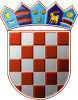 